Załącznik nr 1 do wzoru umowyZałącznik nr 1 do umowy nr IKI.272…….2020 z dnia …………………….. 2020 r. OPIS PRZEDMIOTU ZAMÓWIENIADla zadnia pn.:  „Wykonanie i dostawa 401 szt. sportowych koszulek rowerowych z nadrukiem typu fullprint”Postępowanie prowadzone jest w celu wyłonienia Wykonawcy, który wykona i dostarczy nowe i nieużywane koszulki rowerowe z nadrukiem typu fullprint.Zamawiający: Jastrzębie-Zdrój – miasto na prawach powiatu, ul. Aleja Józefa Piłsudskiego 60, 
44-335 Jastrzębie-Zdrój, NIP 633-221-66-15.Przedmiot zamówienia:Przedmiotem zamówienia jest wykonanie i dostawa na adres Zamawiającego, 401 szt. (czterystu jeden sztuk) nowych i nieużywanych sportowych koszulek rowerowych z nadrukiem typu fullprint. CPV: 18412200 - Koszulki sportowe.Opis przedmiotu zamówienia: wykonanie i dostawa na adres Zamawiającego, 401 szt. (czterystu jeden sztuk) koszulek rowerowych z nadrukiem typu fullprint, z następującymi zastrzeżeniami:Koszulki mają być nowe i nieużywane.Koszulki mają zostać wykonane zgodnie z projektem graficznym, w zakresie wyglądu, kolorystyki i nadruków, dostarczonym przez Zamawiającego (Załącznik nr 1 do niniejszego OPZ).Przeznaczenie: zamawiane koszulki mają być koszulkami rowerowymi z krótkimi rękawkami – każda koszulka ma mieć odpowiednio dłuższą część tylną (o 3 cm - 4 cm), tak aby nie podciągała się na użytkowniku, jakim będzie pochylony do przodu rowerzysta.Dół koszulki oraz rękawki koszulki (dotyczy to wszystkich zamawianych koszulek), mają zostać zakończone ściągaczem, niepowodującym falowania lub zaginania się materiału. Dodatkowo, ściągacz u dołu koszulki, ma być od wewnątrz wyposażony w gumową taśmę wzmacniającą, która ma za zadanie przeciwdziałać podciąganiu się koszulki na rowerzyście.  Wszystkie szwy na wszystkich koszulkach, mają być szwami płaskimi (szwy stykowe) i mają zostać wykonane w kolorze czarnym.Skład materiałowy koszulek: poliester: od 80 % do 90 %, elastan: od 10 % do 20 %;oznacza to, że koszulki mają być elastyczne i szybkoschnące i cechować się odprowadzaniem wilgoci na zewnątrz.Skład materiałowy kieszonki wyposażonej w suwak: poliester: od 60 % do 70 %, poliuretan lub poliamid: od 40 % do 30 %.Gramatura każdej koszulki, ma znajdować się w przedziale od 160 g/m2 do 180 g/m2.Taśma suwakowa wraz z ząbkami taśmy i suwakiem (dotyczy to wszystkich zamawianych koszulek), ma być wytrzymała i zostać wszyta w koszulce na całej długości koszulki i znajdować się w środkowej części przodu koszulki. Kolor taśmy suwakowej, ząbków i suwaka ma być czarny, a przedmiotowa taśma ma zostać w koszulce wszyta w taki sposób, aby widoczne były tylko ząbki taśmy suwakowej oraz nie powodować zacięć materiału przy zapianiu lub odpinaniu.Koszulki mają mieć nadruk loga „Żelaznego Szlaku Rowerowego” – nadruk loga ma znajdować się na środku prawego rękawka oraz w lewym dolnym rogu przodu każdej koszulki – zgodnie z przesłanym projektem graficznym. Zamawiający przekaże wybranemu Wykonawcy logo ŻSR, po zakończeniu postępowania.   Nadruk typu fullprint wraz z nadrukiem loga „Żelaznego Szlaku Rowerowego” na wszystkich koszulkach, mają zostać wykonane metodą sitodruku lub metodą sublimacji.Całość nadruków na koszulkach i metce oraz materiał wszystkich koszulek, mają być odporne na wielokrotne i częste (dwa-trzy razy w tygodniu) używanie koszulek w różnych warunkach atmosferycznych oraz ocieranie, ścieranie nadruku i przecieranie i naciąganie materiału poprzez działania mechaniczne (np. wielokrotna i częsta jazda z plecakiem na plecach), a także wielokrotne i częste (dwa-trzy razy w tygodniu) pranie ręczne lub w pralkach automatycznych z użyciem detergentów. Wewnątrz każdej koszulki ma znajdować się metka, na której będą znajdować się oznaczenia dotyczące: producenta i kontaktu do producenta, instrukcji i dopuszczalnych warunków prania koszulek, tak aby zapewnić jak najdłuższą żywotność materiału i nadruku na koszulkach, zalecenia dotyczące konserwacji koszulek, informacja o rozmiarze koszulki, gramaturze i składzie materiałowym koszulki.Koszulka ma być wyposażona w cztery kieszenie „na plecach”, w dolnej części tyłu koszulki:trzy kieszenie otwarte (o głębokości od 18 cm do 20 cm i szerokości od 9 cm do 10 cm każda) z gumką zapobiegającą wypadaniu umieszczonych w nich rzeczy,jedna kieszeń zapinana na suwak o ww. wymiarach, która będzie służyć schowaniu rzeczy cennych – np. telefonu lub kluczy.Skrajna kieszonka, po prawej stronie tyłu koszulki, ma być podwójna, co oznacza, że:ma być otwarta od góry;na całej powierzchni kieszonki otwartej od góry, ma znajdować się hydrofobiczna kieszonka wyposażona w taśmę suwakową wraz z ząbkami taśmy i suwak, która ma znajdować się po prawej stronie i na całej wysokości przedmiotowej kieszonki.kolor taśmy suwakowej, ząbków i suwaka ma być czarny, a przedmiotowa taśma ma zostać w koszulce wszyta w taki sposób, aby widoczne były tylko ząbki taśmy suwakowej oraz nie powodować zacięć materiału przy zapianiu lub odpinaniu.Koszulki mają zostać wykonane według uniwersalnych, taliowanych krojów dla mężczyzn i kobiet - oznacza to, że koszulka o odpowiednim rozmiarze, ma dobrze dopasowywać się do sylwetki użytkownika.Koszulki mają zostać wykonane w podziale na: koszulki męskie w ilości 250 szt. i koszulki damskie w ilości 151 szt.Koszulki mają zostać wykonane według przyjętych, europejskich rozmiarów odzieży dla mężczyzn i kobiet, w tolerancji +/- 2 cm ( z zastrzeżeniem powyższego punktu „c)”) i w podziale na: koszulki męskie w rozmiarach: 2XL: 10 szt.,  XL: 60 szt., L: 130 szt. oraz M: 50 szt.koszulki damskie w rozmiarach: 3XL: 5 szt., 2XL: 15 szt., XL: 30 szt., L: 45 szt., M: 40 szt. oraz S: 16 szt.Koszulki mają zostać dostarczone w godzinach pracy Zamawiającego do siedziby Zamawiającego do pokoju nr 301A, w zamkniętych, kwadratowych lub prostokątnych kartonach, które będą mieścić po 50 szt. koszulek bez pustej przestrzeni (w sumie ma być osiem kartonów, co oznacza, że w jednym z kartonów będzie 51 szt. koszulek). Każda koszulka ma być w zamkniętym opakowaniu celofanowym, na którym będzie się znajdować oznaczenie dotyczące rozmiaru danej koszulki oraz kroju (męski lub damski).Przed przekazaniem do fizycznej realizacji/wykonania przedmiotu zamówienia, wybrany w niniejszym postępowaniu Wykonawca przedstawi Zamawiającemu do pisemnej akceptacji Zamawiającego, elektroniczny oraz fizyczne projekty wszystkich ww. koszulek z docelowymi nadrukami (tzn. po jednej sztuce koszulki damskiej i męskiej z każdego ww. rozmiaru z metką zawierającą wszystkie informacje z ww. pkt. „m”), które mają zostać dostarczone do siedziby Zamawiającego, w ciągu 7 dni od dnia podpisania umowy. Fizyczne projekty wszystkich koszulek, nie podlegają zwrotowi do Wykonawcy i nie pomniejszają liczby sztuk przedmiotu zamówienia.Zamawiający dokona pisemnej akceptacji lub zgłosi pisemne uwagi drogą elektroniczną, w terminie do 3 dni roboczych od dnia otrzymania fizycznego projektu przedmiotu umowy.W szczególności, sprawdzenie koszulek nastąpi w zakresie odzwierciedlenia kolorów w stosunku do przesłanego projektu koszulki, rozmiarów koszulek, użytych taśm suwakowych i suwaków oraz ich wszycia w koszulki, zastosowanych szwów, hydrofobiczności zapinanej kieszonki.Wykonawca zobowiązany jest do uwzględnienia ewentualnych uwag Zamawiającego, wykonania i przedstawienia do ponownego sprawdzenia i pisemnej akceptacji Zamawiającemu ostatecznej fizycznej wersji przedmiotu umowy, wg zgłoszonych uwag, w ciągu 5 dni roboczych, od przekazania przez Zamawiającego uwag.Oznacza to, że Wykonawca ponownie przedstawi Zamawiającemu do pisemnej akceptacji Zamawiającego, fizyczne projekty wszystkich ww. koszulek z docelowymi nadrukami (tzn. po jednej sztuce koszulki damskiej i męskiej z każdego ww. rozmiaru z metką zawierającą wszystkie informacje z ww. pkt. „m”). Powtórne, fizyczne projekty wszystkich koszulek, nie podlegają zwrotowi do Wykonawcy i nie pomniejszają liczby sztuk przedmiotu zamówienia.Wykonawca zobowiązany jest do:współpracy z Zamawiającym na każdym etapie prac oraz uwzględniania jego uwag i spostrzeżeń, co do całego przedmiotu umowy, a także do przesłanego, ww. projektu fizycznego koszulek, jako wiążących dla Wykonawcy. wykonania przedmiotu umowy z zachowaniem wysokiej jakości oraz uwzględniając informacje i poprawki Zamawiającego.Zamawiający zastrzega sobie możliwość nieprzyjęcia przedmiotu umowy w przypadku wykonania przedmiotu umowy bez uzyskania pisemnej akceptacji projektu przedmiotu umowy lub jeżeli jakość wykonania nie będzie zadowalająca. W takiej sytuacji Wykonawca nie może żądać wynagrodzenia od Zamawiającego. Zamawiający, w sytuacji, kiedy otrzyma wadliwy przedmiot umowy, będzie żądać bezpłatnego usunięcia wad i braków przez Wykonawcę (w terminie określonym przez Zamawiającego), bez względu na wysokość kosztów z tym związanych, które to koszty, spoczywają wyłącznie na Wykonawcy.W związku z powyższym, Zamawiający żąda od Wykonawcy dwuletniej gwarancji na przedmiot zamówienia – tzn. na całość nadruków na koszulkach oraz materiał z którego będą one wykonane (ze szczególnym uwzględnieniem ww. pkt. „l”), a także na szwy oraz taśmy suwakowe z ząbkami i suwakiem.Wszelkie koszty, związane z wykonaniem, dostawą i opakowaniem fizycznych projektów koszulek, a także docelowego przedmiotu umowy, spoczywają wyłącznie na Wykonawcy.Wykonawca winien pozostawać w stałym kontakcie z Zamawiającym.Zamawiający zastrzega sobie możliwość zamówienia mniejszej ilości koszulek, w okolicznościach, kiedy cena zaoferowana przez Wykonawcę, który złoży najkorzystniejszą ofertę, przekroczy możliwości finansowe Zamawiającego.W razie zaistnienia ww. okoliczności, Zamawiający informuje, iż:zakupi nie mniej niż 300 szt. koszulek, wykonanych wg ww. parametrów,ostateczna ilość wszystkich koszulek, a także ilościowy podział na koszulki męskie i damskie oraz ilościowy podział na odpowiednie rozmiary, zostanie ustalony w odniesieniu do posiadanych przez Zamawiającego środków finansowych i podany Wykonawcy który złoży najkorzystniejszą ofertę, przed podpisaniem umowy,cena zamówienia, zostanie ustalona wg wzoru: Kwota ………….. zł brutto (kwota brutto za 1 szt. koszulki, podana w przez Wykonawcę w formularzu oferty) x Ostateczna ilość wszystkich koszulek, ustalona przez Zamawiającego, zgodnie z brzmieniem niemniejszego punktu OPZ.Załącznik nr 1 do OPZ 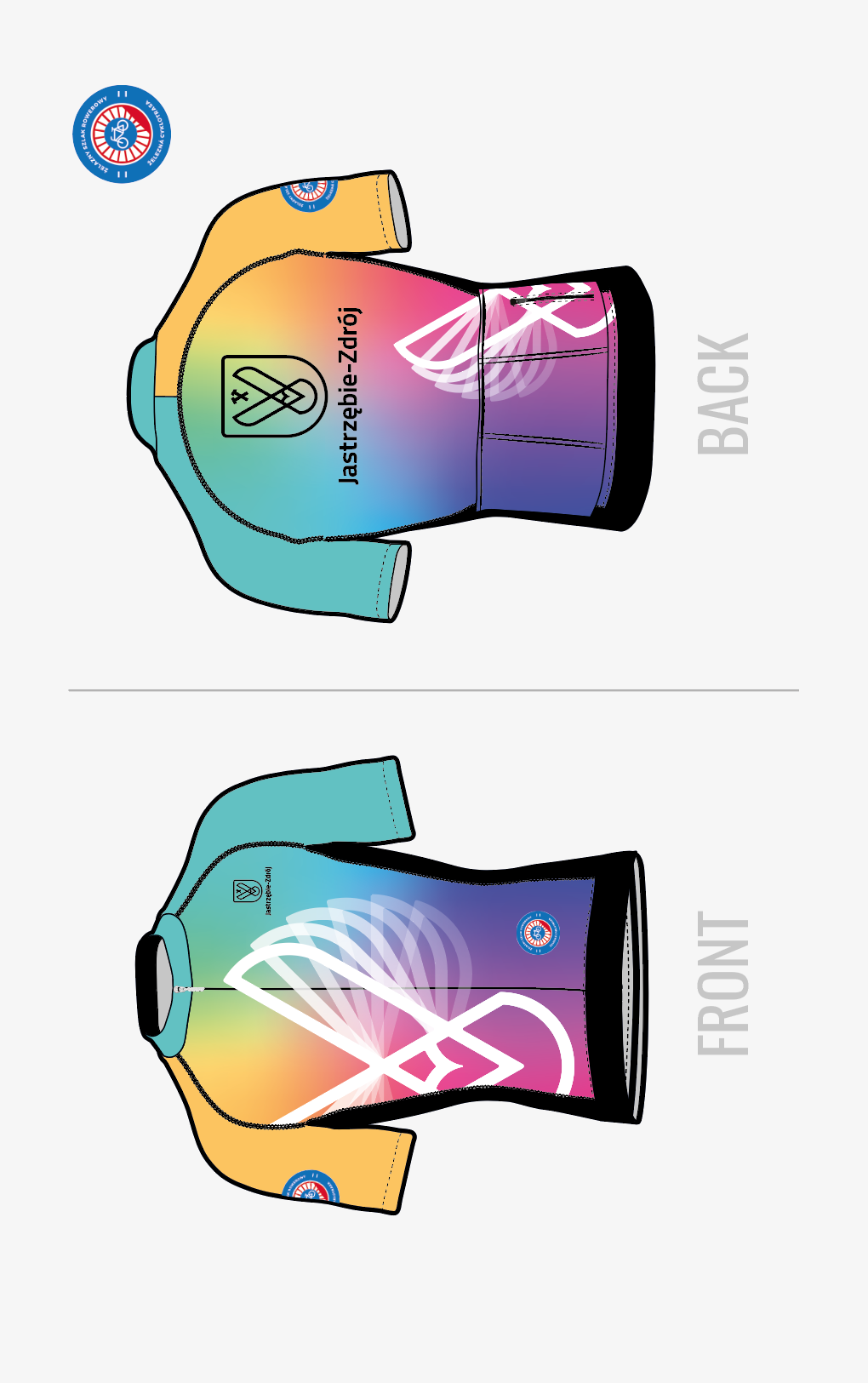 